คุณลักษณะเฉพาะครุภัณฑ์ ปี 2563หน้าที่ 1/3 ชื่อครุภัณฑ์ รถบรรทุกดีเซลขนาด 6 ตัน 6 ล้อ   จำนวน 1  คัน  งบประมาณ 1,920,000 บาทหน่วยงาน   วิทยาลัยเกษตรและเทคโนโลยีพะเยาชื่อครุภัณฑ์ รถบรรทุกดีเซลขนาด 6 ตัน 6 ล้อ   จำนวน 1  คัน  งบประมาณ 1,920,000 บาทหน่วยงาน   วิทยาลัยเกษตรและเทคโนโลยีพะเยาชื่อครุภัณฑ์ รถบรรทุกดีเซลขนาด 6 ตัน 6 ล้อ   จำนวน 1  คัน  งบประมาณ 1,920,000 บาทหน่วยงาน   วิทยาลัยเกษตรและเทคโนโลยีพะเยารายละเอียดทั่วไปรถบรรทุก (ดีเซล) 6 ล้อ พร้อมกระบะและหลังคาสแตนเลสรายละเอียดทางเทคนิคเป็นรถบรรทุก(ดีเซล) 6 ล้อระบบเครื่องยนต์ดีเซลคอมมอลเรล 4 จังหวะ 4 สูบ โอเวอร์เฮดแคมชาร์ฟระบายความร้อนด้วยน้ำเทอร์โบอินเตอร์คูลเลอร์แรงม้าสูงสุด(EEC Net)ไม่น้อยกว่า 210 แรงม้าความจุกระบอกสูบไม่น้อยกว่า 5,100 ซีซีเกียร์อัตโนมัติ 5 จังหวะเดินหน้าโอเวอร์ไดรฟ์ขนาดขอบยาง 8.25-16-14 ชั้นขนาดถังน้ำมันความจุไม่น้อยกว่า 100 ลิตรความยาวตัวรถทั้งหมด ไม่น้อยกว่า 7500 มิลลิเมตรพวงมาลัยเพาเวอร์พร้อมถุงลมนิรภัย วิทยุ CD MP3 เครื่องปรับอากาศติดตั้งจากโรงงาน2.10 มีเข็มขัดนิรภัยแบบล๊อคอัตโนมัติ  3 จุด2.11 มีกระจกมองข้างพร้อมกระจกมองกันชนด้านหน้า2.12 ติดฟิล์มกันความร้อนไม่น้อยกว่า 50% โดยรอบบริเวณที่เป็นกระจกรอบหัวเก๋ง2.13 ผ่านมาตรฐานยูโร 3อุปกรณ์และเครื่องมือประจำรถความยาวกระบะภายนอกไม่น้อยกว่า 6,500 มิลลิเมตรความกว้างของกระบะภายนอกไม่น้อยกว่า 2,100 มิลลิเมตร (รวมบานพับ)ความสูงแผงข้างไม่น้อยกว่า 400 มิลลิเมตรคานนอนแนบเซลซีใช้ไม้เนื้อแข็ง ขนาด 3 x 4 นิ้วคานขวางใช้ไม้เนื้อแข็งขนาด 4 x 4 นิ้วปูพื้นกระบะด้วยไม้เนื้อแข็ง ขนาด 1 x 8 นิ้ว อบใส เข้ารางลิ้นเหล็กขอบกระบะด้านข้างที่ยึดกับพื้นกระบะเป็นเหล็กพับขึ้นรูปทนต่อการบรรทุกหนาไม่น้อยกว่า 3 มิลลิเมตรรายละเอียดทั่วไปรถบรรทุก (ดีเซล) 6 ล้อ พร้อมกระบะและหลังคาสแตนเลสรายละเอียดทางเทคนิคเป็นรถบรรทุก(ดีเซล) 6 ล้อระบบเครื่องยนต์ดีเซลคอมมอลเรล 4 จังหวะ 4 สูบ โอเวอร์เฮดแคมชาร์ฟระบายความร้อนด้วยน้ำเทอร์โบอินเตอร์คูลเลอร์แรงม้าสูงสุด(EEC Net)ไม่น้อยกว่า 210 แรงม้าความจุกระบอกสูบไม่น้อยกว่า 5,100 ซีซีเกียร์อัตโนมัติ 5 จังหวะเดินหน้าโอเวอร์ไดรฟ์ขนาดขอบยาง 8.25-16-14 ชั้นขนาดถังน้ำมันความจุไม่น้อยกว่า 100 ลิตรความยาวตัวรถทั้งหมด ไม่น้อยกว่า 7500 มิลลิเมตรพวงมาลัยเพาเวอร์พร้อมถุงลมนิรภัย วิทยุ CD MP3 เครื่องปรับอากาศติดตั้งจากโรงงาน2.10 มีเข็มขัดนิรภัยแบบล๊อคอัตโนมัติ  3 จุด2.11 มีกระจกมองข้างพร้อมกระจกมองกันชนด้านหน้า2.12 ติดฟิล์มกันความร้อนไม่น้อยกว่า 50% โดยรอบบริเวณที่เป็นกระจกรอบหัวเก๋ง2.13 ผ่านมาตรฐานยูโร 3อุปกรณ์และเครื่องมือประจำรถความยาวกระบะภายนอกไม่น้อยกว่า 6,500 มิลลิเมตรความกว้างของกระบะภายนอกไม่น้อยกว่า 2,100 มิลลิเมตร (รวมบานพับ)ความสูงแผงข้างไม่น้อยกว่า 400 มิลลิเมตรคานนอนแนบเซลซีใช้ไม้เนื้อแข็ง ขนาด 3 x 4 นิ้วคานขวางใช้ไม้เนื้อแข็งขนาด 4 x 4 นิ้วปูพื้นกระบะด้วยไม้เนื้อแข็ง ขนาด 1 x 8 นิ้ว อบใส เข้ารางลิ้นเหล็กขอบกระบะด้านข้างที่ยึดกับพื้นกระบะเป็นเหล็กพับขึ้นรูปทนต่อการบรรทุกหนาไม่น้อยกว่า 3 มิลลิเมตรรายละเอียดทั่วไปรถบรรทุก (ดีเซล) 6 ล้อ พร้อมกระบะและหลังคาสแตนเลสรายละเอียดทางเทคนิคเป็นรถบรรทุก(ดีเซล) 6 ล้อระบบเครื่องยนต์ดีเซลคอมมอลเรล 4 จังหวะ 4 สูบ โอเวอร์เฮดแคมชาร์ฟระบายความร้อนด้วยน้ำเทอร์โบอินเตอร์คูลเลอร์แรงม้าสูงสุด(EEC Net)ไม่น้อยกว่า 210 แรงม้าความจุกระบอกสูบไม่น้อยกว่า 5,100 ซีซีเกียร์อัตโนมัติ 5 จังหวะเดินหน้าโอเวอร์ไดรฟ์ขนาดขอบยาง 8.25-16-14 ชั้นขนาดถังน้ำมันความจุไม่น้อยกว่า 100 ลิตรความยาวตัวรถทั้งหมด ไม่น้อยกว่า 7500 มิลลิเมตรพวงมาลัยเพาเวอร์พร้อมถุงลมนิรภัย วิทยุ CD MP3 เครื่องปรับอากาศติดตั้งจากโรงงาน2.10 มีเข็มขัดนิรภัยแบบล๊อคอัตโนมัติ  3 จุด2.11 มีกระจกมองข้างพร้อมกระจกมองกันชนด้านหน้า2.12 ติดฟิล์มกันความร้อนไม่น้อยกว่า 50% โดยรอบบริเวณที่เป็นกระจกรอบหัวเก๋ง2.13 ผ่านมาตรฐานยูโร 3อุปกรณ์และเครื่องมือประจำรถความยาวกระบะภายนอกไม่น้อยกว่า 6,500 มิลลิเมตรความกว้างของกระบะภายนอกไม่น้อยกว่า 2,100 มิลลิเมตร (รวมบานพับ)ความสูงแผงข้างไม่น้อยกว่า 400 มิลลิเมตรคานนอนแนบเซลซีใช้ไม้เนื้อแข็ง ขนาด 3 x 4 นิ้วคานขวางใช้ไม้เนื้อแข็งขนาด 4 x 4 นิ้วปูพื้นกระบะด้วยไม้เนื้อแข็ง ขนาด 1 x 8 นิ้ว อบใส เข้ารางลิ้นเหล็กขอบกระบะด้านข้างที่ยึดกับพื้นกระบะเป็นเหล็กพับขึ้นรูปทนต่อการบรรทุกหนาไม่น้อยกว่า 3 มิลลิเมตรคุณลักษณะเฉพาะครุภัณฑ์ ปี 2563หน้า 2/3ชื่อครุภัณฑ์  รถบรรทุกดีเซลขนาด 6 ตัน 6 ล้อ   จำนวน 1 คัน    งบประมาณ 1,920,000 บาทหน่วยงาน   วิทยาลัยเกษตรและเทคโนโลยีพะเยาชื่อครุภัณฑ์  รถบรรทุกดีเซลขนาด 6 ตัน 6 ล้อ   จำนวน 1 คัน    งบประมาณ 1,920,000 บาทหน่วยงาน   วิทยาลัยเกษตรและเทคโนโลยีพะเยาชื่อครุภัณฑ์  รถบรรทุกดีเซลขนาด 6 ตัน 6 ล้อ   จำนวน 1 คัน    งบประมาณ 1,920,000 บาทหน่วยงาน   วิทยาลัยเกษตรและเทคโนโลยีพะเยา3.  อุปกรณ์และเครื่องมือประจำรถ (ต่อ)     3.8  เหล็กแผงข้างกระบะด้านบนเป็นเหล็กพับขึ้นรูปทนต่อการกระแทกและสั่นสะเทือน           หนาไม่น้อยกว่า  3 มิลลิเมตร     3.9  เหล็กแผ่นแผงข้างเป็นเหล็กพับขึ้นรูปหนา 1 มิลลิเมตร     3.10 อุปกรณ์น๊อตที่ใช้ชุบซิ้งค์เพื่อป้องกันการกัดกร่อนของสนิม     3.11 หน้าโปรปิดทึบ พร้อมเจาะช่องมองหลัง     3.12 ติดตั้งหน้าแก๊บยื่นลู่ลมที่สามารถลดแรงเสียดทานลม ที่บนหลังคาเก๋ง แบบหัวเก๋งกระดกได้     3.13 เสาใช้ท่อเหล็กประปา ขนาด1.2 นิ้ว โครงหลังคาใช้ท่อเหล็กประปา  ขนาด 1 นิ้ว ซอยด้วยท่อเหล็ก            ประปา ขนาด 6 หุน     3.14 ความสูงหลังคาจากพื้นกระบะบรรทุกโดยประมาณ 1900 มม. กรุหลังคาภายนอกภายในด้วย            แผ่นสแตนเลส     3.15 ทำที่เก็บของภายในใต้หลังคาซ้าย/ขวา และด้านบนหลังคาสำหรับเก็บสัมภาระ ที่มีความแข็งแรง            ทนทาน     3.16 ติดตั้งเบาะนั่ง  3 แถว พร้อมพนักพิง ซ้าย/ขวา แถวละ 2 ตอน ที่สามารถถอดได้ และแกนกลาง           หลังคาพร้อมกับติดตั้งไฟส่องสว่างภายในหลังคาโดยสาร จำนวน 3 ดวง และติดตั้งพัดลมโคจรขนาด           ไม่น้อยกว่า 12 นิ้ว จำนวนไม่น้อยกว่า 2 ตัว พร้อมสัญญาณกริ่ง จำนวน 4 จุด    3.17 เหล็กร้อยเพลากลางเพื่อป้องกันการเกิดอุบัติเหตุเมื่อเพลาขาด    3.18 ติดตั้งบันไดลิงขึ้น ลง บนหลังคาด้านท้ายรถ ด้านท้ายมีบันไดขึ้น –ลง แบบรถ 2 แถวมีราวสำหรับ          จับโหนขึ้น – ลง มีผ้าใบกันฝนทั้ง 3 ด้านติดตั้งที่เก็บด้านติดตั้งที่เก็บถังดับเพลิงพร้อมถัง 1 ชุด    3.19 ติดตั้งสาแหรกรัดกระบะกับแซลซี ใช้ข้างละ 6 ตัว เพื่อป้องกันการเคลื่อนของตัวถัง    3.20 ติดตั้งกันมอเตอร์ไซค์ ซ้าย/ ขวา พร้อมพ่นสีขาว-แดง ติดตั้งบังโคลน พร้อมยางบังฝุ่น     3.21 ติดตั้งสัญญาณไฟต่างๆ ตามกฎข้อบังคับของกรมจนส่งทางบกกำหนด    3.22 ติดตั้งไฟวอลโว่ 4 ดวง เหนือหัวเก๋ง ไฟเลี้ยว ไฟหรี่ข้างละ 2 ชุด พร้อมไฟใต้หลังคา จำนวน 2 ดวง           และไฟซ้าย/ขวา  บนหลังคา    3.23 พ่นสีกระบะเหมือนสีหัวเก๋ง    3.24 ติดตั้งสปอยเลอร์แบบคลุม  1 ชุด พร้อมไฟ 4 ดวง    3.25 ติดตั้งกล้องบันทึกข้อมูลหน้ารถยนต์ และภายในห้องโดยสาร 1 ชุด  มีความคมชัก 1296 P             ระบบ Full HD ระบบ  WDR หน้าจอไม่น้อยกว่า 4 นิ้ว Memory ไม่น้อยกว่า 32 GB            มีโหมด Reword 3.  อุปกรณ์และเครื่องมือประจำรถ (ต่อ)     3.8  เหล็กแผงข้างกระบะด้านบนเป็นเหล็กพับขึ้นรูปทนต่อการกระแทกและสั่นสะเทือน           หนาไม่น้อยกว่า  3 มิลลิเมตร     3.9  เหล็กแผ่นแผงข้างเป็นเหล็กพับขึ้นรูปหนา 1 มิลลิเมตร     3.10 อุปกรณ์น๊อตที่ใช้ชุบซิ้งค์เพื่อป้องกันการกัดกร่อนของสนิม     3.11 หน้าโปรปิดทึบ พร้อมเจาะช่องมองหลัง     3.12 ติดตั้งหน้าแก๊บยื่นลู่ลมที่สามารถลดแรงเสียดทานลม ที่บนหลังคาเก๋ง แบบหัวเก๋งกระดกได้     3.13 เสาใช้ท่อเหล็กประปา ขนาด1.2 นิ้ว โครงหลังคาใช้ท่อเหล็กประปา  ขนาด 1 นิ้ว ซอยด้วยท่อเหล็ก            ประปา ขนาด 6 หุน     3.14 ความสูงหลังคาจากพื้นกระบะบรรทุกโดยประมาณ 1900 มม. กรุหลังคาภายนอกภายในด้วย            แผ่นสแตนเลส     3.15 ทำที่เก็บของภายในใต้หลังคาซ้าย/ขวา และด้านบนหลังคาสำหรับเก็บสัมภาระ ที่มีความแข็งแรง            ทนทาน     3.16 ติดตั้งเบาะนั่ง  3 แถว พร้อมพนักพิง ซ้าย/ขวา แถวละ 2 ตอน ที่สามารถถอดได้ และแกนกลาง           หลังคาพร้อมกับติดตั้งไฟส่องสว่างภายในหลังคาโดยสาร จำนวน 3 ดวง และติดตั้งพัดลมโคจรขนาด           ไม่น้อยกว่า 12 นิ้ว จำนวนไม่น้อยกว่า 2 ตัว พร้อมสัญญาณกริ่ง จำนวน 4 จุด    3.17 เหล็กร้อยเพลากลางเพื่อป้องกันการเกิดอุบัติเหตุเมื่อเพลาขาด    3.18 ติดตั้งบันไดลิงขึ้น ลง บนหลังคาด้านท้ายรถ ด้านท้ายมีบันไดขึ้น –ลง แบบรถ 2 แถวมีราวสำหรับ          จับโหนขึ้น – ลง มีผ้าใบกันฝนทั้ง 3 ด้านติดตั้งที่เก็บด้านติดตั้งที่เก็บถังดับเพลิงพร้อมถัง 1 ชุด    3.19 ติดตั้งสาแหรกรัดกระบะกับแซลซี ใช้ข้างละ 6 ตัว เพื่อป้องกันการเคลื่อนของตัวถัง    3.20 ติดตั้งกันมอเตอร์ไซค์ ซ้าย/ ขวา พร้อมพ่นสีขาว-แดง ติดตั้งบังโคลน พร้อมยางบังฝุ่น     3.21 ติดตั้งสัญญาณไฟต่างๆ ตามกฎข้อบังคับของกรมจนส่งทางบกกำหนด    3.22 ติดตั้งไฟวอลโว่ 4 ดวง เหนือหัวเก๋ง ไฟเลี้ยว ไฟหรี่ข้างละ 2 ชุด พร้อมไฟใต้หลังคา จำนวน 2 ดวง           และไฟซ้าย/ขวา  บนหลังคา    3.23 พ่นสีกระบะเหมือนสีหัวเก๋ง    3.24 ติดตั้งสปอยเลอร์แบบคลุม  1 ชุด พร้อมไฟ 4 ดวง    3.25 ติดตั้งกล้องบันทึกข้อมูลหน้ารถยนต์ และภายในห้องโดยสาร 1 ชุด  มีความคมชัก 1296 P             ระบบ Full HD ระบบ  WDR หน้าจอไม่น้อยกว่า 4 นิ้ว Memory ไม่น้อยกว่า 32 GB            มีโหมด Reword 3.  อุปกรณ์และเครื่องมือประจำรถ (ต่อ)     3.8  เหล็กแผงข้างกระบะด้านบนเป็นเหล็กพับขึ้นรูปทนต่อการกระแทกและสั่นสะเทือน           หนาไม่น้อยกว่า  3 มิลลิเมตร     3.9  เหล็กแผ่นแผงข้างเป็นเหล็กพับขึ้นรูปหนา 1 มิลลิเมตร     3.10 อุปกรณ์น๊อตที่ใช้ชุบซิ้งค์เพื่อป้องกันการกัดกร่อนของสนิม     3.11 หน้าโปรปิดทึบ พร้อมเจาะช่องมองหลัง     3.12 ติดตั้งหน้าแก๊บยื่นลู่ลมที่สามารถลดแรงเสียดทานลม ที่บนหลังคาเก๋ง แบบหัวเก๋งกระดกได้     3.13 เสาใช้ท่อเหล็กประปา ขนาด1.2 นิ้ว โครงหลังคาใช้ท่อเหล็กประปา  ขนาด 1 นิ้ว ซอยด้วยท่อเหล็ก            ประปา ขนาด 6 หุน     3.14 ความสูงหลังคาจากพื้นกระบะบรรทุกโดยประมาณ 1900 มม. กรุหลังคาภายนอกภายในด้วย            แผ่นสแตนเลส     3.15 ทำที่เก็บของภายในใต้หลังคาซ้าย/ขวา และด้านบนหลังคาสำหรับเก็บสัมภาระ ที่มีความแข็งแรง            ทนทาน     3.16 ติดตั้งเบาะนั่ง  3 แถว พร้อมพนักพิง ซ้าย/ขวา แถวละ 2 ตอน ที่สามารถถอดได้ และแกนกลาง           หลังคาพร้อมกับติดตั้งไฟส่องสว่างภายในหลังคาโดยสาร จำนวน 3 ดวง และติดตั้งพัดลมโคจรขนาด           ไม่น้อยกว่า 12 นิ้ว จำนวนไม่น้อยกว่า 2 ตัว พร้อมสัญญาณกริ่ง จำนวน 4 จุด    3.17 เหล็กร้อยเพลากลางเพื่อป้องกันการเกิดอุบัติเหตุเมื่อเพลาขาด    3.18 ติดตั้งบันไดลิงขึ้น ลง บนหลังคาด้านท้ายรถ ด้านท้ายมีบันไดขึ้น –ลง แบบรถ 2 แถวมีราวสำหรับ          จับโหนขึ้น – ลง มีผ้าใบกันฝนทั้ง 3 ด้านติดตั้งที่เก็บด้านติดตั้งที่เก็บถังดับเพลิงพร้อมถัง 1 ชุด    3.19 ติดตั้งสาแหรกรัดกระบะกับแซลซี ใช้ข้างละ 6 ตัว เพื่อป้องกันการเคลื่อนของตัวถัง    3.20 ติดตั้งกันมอเตอร์ไซค์ ซ้าย/ ขวา พร้อมพ่นสีขาว-แดง ติดตั้งบังโคลน พร้อมยางบังฝุ่น     3.21 ติดตั้งสัญญาณไฟต่างๆ ตามกฎข้อบังคับของกรมจนส่งทางบกกำหนด    3.22 ติดตั้งไฟวอลโว่ 4 ดวง เหนือหัวเก๋ง ไฟเลี้ยว ไฟหรี่ข้างละ 2 ชุด พร้อมไฟใต้หลังคา จำนวน 2 ดวง           และไฟซ้าย/ขวา  บนหลังคา    3.23 พ่นสีกระบะเหมือนสีหัวเก๋ง    3.24 ติดตั้งสปอยเลอร์แบบคลุม  1 ชุด พร้อมไฟ 4 ดวง    3.25 ติดตั้งกล้องบันทึกข้อมูลหน้ารถยนต์ และภายในห้องโดยสาร 1 ชุด  มีความคมชัก 1296 P             ระบบ Full HD ระบบ  WDR หน้าจอไม่น้อยกว่า 4 นิ้ว Memory ไม่น้อยกว่า 32 GB            มีโหมด Reword คุณลักษณะเฉพาะครุภัณฑ์ ปี 2563หน้า 3/3ชื่อครุภัณฑ์   รถบรรทุกดีเซลขนาด 6 ตัน 6 ล้อ   จำนวน  1  คัน   งบประมาณ 1,920,000 บาทหน่วยงาน   วิทยาลัยเกษตรและเทคโนโลยีพะเยาชื่อครุภัณฑ์   รถบรรทุกดีเซลขนาด 6 ตัน 6 ล้อ   จำนวน  1  คัน   งบประมาณ 1,920,000 บาทหน่วยงาน   วิทยาลัยเกษตรและเทคโนโลยีพะเยาชื่อครุภัณฑ์   รถบรรทุกดีเซลขนาด 6 ตัน 6 ล้อ   จำนวน  1  คัน   งบประมาณ 1,920,000 บาทหน่วยงาน   วิทยาลัยเกษตรและเทคโนโลยีพะเยารายละเอียดอื่นๆผู้เสนอราคาต้องเป็นผู้ผลิต หรือจำหน่าย หรือผู้แทนจำหน่าย รถยนต์บรรทุก โดยแนบใบแต่งตั้งให้จำหน่ายรถยนต์จากผู้ผลิตและต้องมาแสดงในวันที่ยื่นเอกสารเสนอราคาผู้เสนอราคาจะต้องมีศูนย์บริการหลังจำหน่ายที่เป็นชื่อตัวเอง และต้องแนบใบอนุญาตประกอบกิจการ (รง.4) โดยต้องมีวัตถุประสงค์ในการประกอบกิจการ ต้องเป็นชื่อผู้เสนอราคา มีสถานที่ตั้งอยู่ในประเทศไทย หรือมีอยู่ในเขตพื้นที่มาตรฐานไอเสีย : ยูโร 3การรับประกัน : 1 ปี หรือ 50,000 กม.รายละเอียดอื่นๆผู้เสนอราคาต้องเป็นผู้ผลิต หรือจำหน่าย หรือผู้แทนจำหน่าย รถยนต์บรรทุก โดยแนบใบแต่งตั้งให้จำหน่ายรถยนต์จากผู้ผลิตและต้องมาแสดงในวันที่ยื่นเอกสารเสนอราคาผู้เสนอราคาจะต้องมีศูนย์บริการหลังจำหน่ายที่เป็นชื่อตัวเอง และต้องแนบใบอนุญาตประกอบกิจการ (รง.4) โดยต้องมีวัตถุประสงค์ในการประกอบกิจการ ต้องเป็นชื่อผู้เสนอราคา มีสถานที่ตั้งอยู่ในประเทศไทย หรือมีอยู่ในเขตพื้นที่มาตรฐานไอเสีย : ยูโร 3การรับประกัน : 1 ปี หรือ 50,000 กม.รายละเอียดอื่นๆผู้เสนอราคาต้องเป็นผู้ผลิต หรือจำหน่าย หรือผู้แทนจำหน่าย รถยนต์บรรทุก โดยแนบใบแต่งตั้งให้จำหน่ายรถยนต์จากผู้ผลิตและต้องมาแสดงในวันที่ยื่นเอกสารเสนอราคาผู้เสนอราคาจะต้องมีศูนย์บริการหลังจำหน่ายที่เป็นชื่อตัวเอง และต้องแนบใบอนุญาตประกอบกิจการ (รง.4) โดยต้องมีวัตถุประสงค์ในการประกอบกิจการ ต้องเป็นชื่อผู้เสนอราคา มีสถานที่ตั้งอยู่ในประเทศไทย หรือมีอยู่ในเขตพื้นที่มาตรฐานไอเสีย : ยูโร 3การรับประกัน : 1 ปี หรือ 50,000 กม.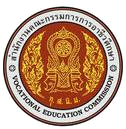 